                                                            04.10.2019            468-259-01-03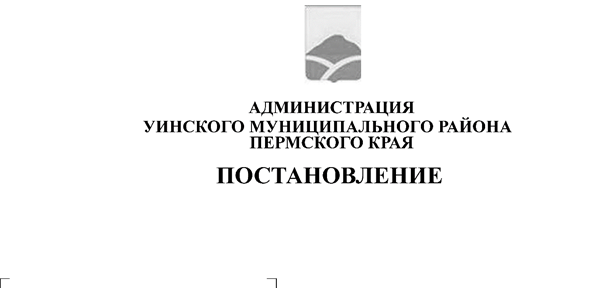 Руководствуясь ст.52 Гражданского Кодекса РФ, в соответствии с п.3 ст.5 Федерального Закона от 29.12.2012 № 273-ФЗ «Об образовании в Российской Федерации», п.11 ч.1 ст.15 Федерального закона от 06.10.2003 №131-ФЗ «Об общих принципах организации местного самоуправления в Российской Федерации», администрация Уинского муниципального районаПОСТАНОВЛЯЕТ:	1.Изменить наименование «Муниципальное казенное общеобразовательное учреждение «Чайкинская средняя общеобразовательная школа» имени Героя Советского Союза Сибагатуллина Лутфуллы Сибаевича на «Муниципальное казенное общеобразовательное учреждение «Чайкинская основная общеобразовательная школа» имени Героя Советсткого Союза Сибагатуллина Лутфуллы Сибаевича.	2.Утвердить устав Муниципального казенного общеобразовательного учреждения «Чайкинская основная общеобразовательная школа» имени Героя Советского Союза Сибагатуллина Лутфуллы Сибаевича.	3.Уполномочить директора Муниципального казенного общеобразовательного учреждения «Чайкинская средняя общеобразовательная школа» имени Героя Советского Союза Сибагатуллина Лутфуллы Сибаевича Нугуманову Ф.М. совершить регистрационные действия, направленные на внесение изменений в учредительные документы, в Межрайонной ИФНС №17 по Пермскому краю.	4.Считать утратившими силу постановление администрации Уинского муниципального района от 05.08.2019 №317-259-01-03 «Об утверждении Устава муниципального казенного общеобразовательного учреждения «Чайкинская средняя общеобразовательная школа» имени Героя Советского Союза Сибагатуллина Лутфуллы Сибаевича.	5. Настоящее постановление вступает в силу со дня официального опубликования в районной газете «Родник-1» и подлежит размещению с приложением на официальном сайте Администрации Уинского муниципального района Пермского края в сети Интернет.	6.Контроль над исполнением постановления возложить на начальника Управления учреждениями образования администрации Уинского муниципального района Копытову Н.Н.Глава муниципального района					          А.Н. Зелёнкин 